Northeast Local Continuum Minutes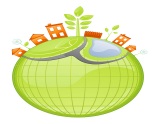 March 8th, 2021 at 10:30am- 12:00pm via ZOOMWelcome & IntroductionsConducted Roll Call. The following persons were present:Amanda Aubry- NEWCAPErin Evosevich- NEWCAPStacey Cicero- Safe HavenLeigh Polodna- WI BOS StaffJennifer Bisterfeldt- SAM25Linda Norton- NEWCAPCheryl Detrick- NEWCAPJennifer Gilchrist- Center for Veteran’s IssuesAria Ard- NEWCAPAdam Groskreutz- Center for Veteran’s IssuesDiahann Graham- NEWCAPJessica Honish- Rainbow House. Criminalization of Homelessness Northeast PolicyErin EvosevichCriminalization of Homelessness Policy was approved. The Northeast Coalition mission is to develop, promote, and support a continuum of human services and housing opportunities that reduce and prevent homelessness in our communities. Because of the complexity involved in breaking cycles of poverty and other barriers that contribute to homelessness, as a Coalition, we honor the multivariate approach to ensuring that all persons have safe and stable places to live.EHH/ESG CARES CV UpdatePrevention- 8 housed total, 9 in looking, 12 are pending eligibility.COC RRH DV Grant UpdateDV- 7 housed total,1 approved and currently looking.DV Rapid- 6 housed total, 1 approved and currently looking for a unit.Coordinated Entry UpdateDiahann GrahamCleaning up data and making sure contact info is updated. Prevention is keeping in touch with Amanda so that there is an idea of who is getting pulled.  Follow ups who are eligible can go to WERA (Wisconsin Emergency Rental Assistance). As of March 29th, coordinated entry is not able to enter into HMIS. The whole system will be down as of March 31st. Referrals will still be made the same during this time. The first live training is available on the 24th although there will be more live training available. Estimated time for the training is 2 hours. Those who currently use service point, make sure data is cleaned up as it will make it easier in the end.  Northeast Action Plan Items from Collaborative Application DiscussionErin Evosevich	How are we going to solicit new members and opinions? We will be providing an open invitation for all new members. We also want more representation from hospitals, jails, organizations, etc. Zoom meetings will be offered still when we resume in person meetings. How do we let members know more about what we are? Have a sheet overview and what our goals are- send to different people. Possibly create a Facebook page for Northeast Coalition. PIT Street Count January 27, 2021Erin Evosevich           January PIT #’sEmergency Shelter Households without children- 20 Households without children- 11 households with 29 peopleTH2 Households without children- 8 people PSHHouseholds without children- 19Households without children- 2 households with 9 people RRH Households without children- 4Households with children- 7 Households with 26 peopleWERA ProgramErika Villacrez & Erin EvosevichWisconsin Emergency Rental Assistance. Any referrals can go to the Newcap website at Newcap.org under the COVID-19 tab. The WERA Program can provide up to 15 months of rental assistance. The Eligibility Requirements areThe applicant has attained the age of 18.The applicant is a Wisconsin resident, and is listed on a current lease for housing in Wisconsin.At least one or more individuals in the household meets the following criteria:1. Qualifies for unemployment or has experienced a significant reduction in income, incurred significant costs, or experienced financial hardship during the period of the COVID-19 public health emergency.2. Demonstrate a risk of experiencing homelessness or housing stability; and3. Has a household income at or below 80 percent of CMI.4. An eligible household that occupies a federally subsidized residential or mixed-use property may receive WERA assistance, provided that WERA funds are not applied to costs that have been or will be reimbursed under any other federal assistance.WIBOSCOC Meeting Update/DiscussionNewcap is pulling off section 8 housing waiting list. We just pulled Oneida, Vilas, Langlade, and forest. Working on pulling Oneida and Oconto CountiesSAM25 is very busy and outreach is ongoing. The new building is going great! Capacity is at 8 households.At Safe Haven things are going well. They are starting to see a rise with inquiries about shelter and those staying in shelter. Rainbow House is doing good. They are hoping to reopen doors in April 1st. They have been housing off site and will continue to do this as well.Center for Veteran’s Issues has no new updates.  Upcoming Balance of State MeetingMay 2021Please sign up for the Wisconsin Balance of State Newsletter www.wiboscoc.org, Home Page, click “Who are we?” to register“We strive to host inclusive, accessible events that enable all individuals, including individuals with disabilities, to engage fully. To request an accommodation or for inquiries about accessibility, please contact Erin Evosevich, erinevosevich@newcap.org, 920-834-4621.”